Смягчение условий привлечения к административной ответственности субъектов предпринимательстваС 6 апреля 2022 вступает в силу закон № 70-ФЗ от 26.03.2022, которым вносятся изменения в порядок назначения штрафов в качестве административного наказания для юридических лиц (организаций), а также их работников.Так, в соответствии новыми правилами юридическое лицо не подлежит административной ответственности за совершение административного правонарушения, если:за данное нарушение должностное лицо или иной работник данной организации привлечены к административной ответственности;либо его единоличный исполнительный орган, имеющий статус юридического лица (т. е. когда руководит организацией, например, управляющая компания), привлечен к административной ответственности.лицом были приняты все предусмотренные законодательством меры для соблюдения правил и норм, за нарушение которых предусмотрена административная ответственность.Прокурор района                                                                                    Е.Н. ШелестА.С. Ромас, тел: 8 (34678) 20831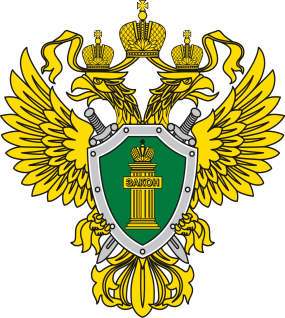 П Р О К У Р А Т У Р Апрокуратура Октябрьского района